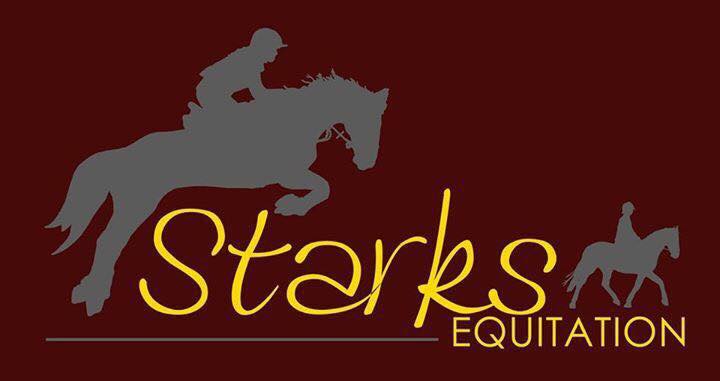 New Client RegistrationThank you for booking a lesson with Susy Butler, BHS Stage 4 Coach in Complete Horsemanship. Prior to your first lesson, please complete this form and email it to starksequitation@outlook.com, ensuring that you have paid for the first lesson in advance.I, __________________________, hereby confirm that the details above are all correct.Signed: _______________________________			Date: _________________Rider`s Name:Rider`s Age:Horse/Pony`s Name:Parent/Guardian if Rider is under 16:Parent/Guardian if Rider is under 16:Parent/Guardian if Rider is under 16:Parent/Guardian if Rider is under 16:Rider`s Medical History:Rider`s Medical History:Rider`s Medical History:Rider`s Medical History:Please give details of your current riding ability:Please give details of your current riding ability:Please give details of your current riding ability:Please give details of your current riding ability:Please give details of your horse or pony`s current level or training, medical history, age, breed, fitness:Please give details of your horse or pony`s current level or training, medical history, age, breed, fitness:Please give details of your horse or pony`s current level or training, medical history, age, breed, fitness:Please give details of your horse or pony`s current level or training, medical history, age, breed, fitness:Contact DetailsContact DetailsPhone Number:Email Address:Emergency Contact DetailsEmergency Contact DetailsEmergency Name:Emergency Phone Number: